                                  บันทึกข้อความ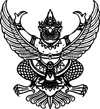 ส่วนราชการ  กองคลัง  องค์การบริหารส่วนตำบลบ้านเนิน     วันที่  12 พฤศจิกายน  2563เรื่อง  ขออนุมัติประกาศเผยแพร่การจัดซื้อจัดจ้าง ประจำปีงบประมาณ พ.ศ. 2563เรียน  นายองค์การบริหารส่วนตำบลบ้านเนิน		ตามพระราชบัญญัติการจัดซื้อจัดจ้างและการบริหารพัสดุภาครัฐ พ.ศ. 2560  มาตรา  11  ให้หน่วยงานของรัฐจัดทำแผนจัดซื้อจัดจ้างประจำปี และประกาศเผยแพร่ในระบบเครือข่ายสารสนเทศกรมบัญชีกลางของหน่วยงานของรัฐ  ตามวิธีการที่กรมบัญชีกลางกำหนดและให้ปิดประกาศโดยเปิดเผย ณ สถานที่ปิดประกาศของหน่วยงานของรัฐ นั้น		องค์การบริหารส่วนตำบลบ้านเนิน  ได้จัดทำประกาศเผยแพร่การจัดซื้อจัดจ้าง แล้วเสร็จ		จึงเรียนมาเพื่อโปรดพิจารณา  หากเห็นชอบขอได้โปรดอนุมัติประกาศเพื่อเผยแพร่แผนการจัดซื้อจัดจ้างดังกล่าว							     (นางสาวชยาภรณ์  รอดไฝ)							               เจ้าหน้าที่ความเห็นของหัวหน้าเจ้าหน้าที่		                 ความเห็นของรองปลัดองค์การบริหารส่วนตำบล.................................................................................		………………………………………………………………………………………………………………………………………..            …………………………………………………………….. ลงชื่อ								(ลงชื่อ)       (นางวนิดา  สังข์กล่อม)						(นายจรูญ  บุญชูวงศ์)	หัวหน้าเจ้าหน้าที่						รองปลัดองค์การบริหารส่วนตำบลการพิจารณาของนายกองค์การบริหารส่วนตำบลบ้านเนิน...................................................................................         พิจารณาแล้ว   (     )  เห็นชอบ  อนุมัติ       (      )   ไม่เห็นชอบเพราะ...............................................						            (ลงชื่อ)								(นายประดิษฐ์  แย้มอิ่ม)							นายกองค์การบริหารส่วนตำบลบ้านเนินประกาศองค์การบริหารส่วนตำบลบ้านเนินเรื่อง  เผยแพร่แผนการจัดซื้อจัดจ้าง ประจำปีงบประมาณ พ.ศ. 2563------------------------------------------------------	ตามพระราชบัญญัติการจัดซื้อจัดจ้างและการบริหารพัสดุภาครัฐ พ.ศ. 2560 กำหนดให้หน่วยงานของรัฐจัดทำแผนจัดซื้อจัดจ้างประจำปี และประกาศเผยแพร่ในระบบเครือข่ายสารสนเทศกรมบัญขีกลางของหน่วยงานของรัฐ  ตามวิธีการที่กรมบัญชีกลางกำหนดและให้ปิดประกาศโดยเปิดเผย ณ สถานที่ปิดประกาศของหน่วยงานของรัฐ นั้น            องค์การบริหารส่วนตำบลบ้านเนิน  ขอประกาศเผยแพร่การจัดซื้อจัดจ้าง ประจำปีงบประมาณ พ.ศ. 2563  ตามเอกสารที่แนบท้ายประกาศนี้						ประกาศ  ณ  วันที่  ๑๒  พฤศจิกายน  พ.ศ. 2563							      (นายประดิษฐ์  แย้มอิ่ม)						      นายกองค์การบริหารส่วนตำบลบ้านเนินรายละเอียดแนบท้ายประกาศเผยแพร่แผนการจัดซื้อจัดจ้างประจำปีงบประมาณ พ.ศ. 2563องค์การบริหารส่วนตำบลบ้านเนิน  (M63110015438)  ลงวันที่  12  พฤศจิกายน  พ.ศ. 2563ลำดับที่รหัสแผนจัดซื้อจัดจ้างชื่อโครงการงบประมาณโครงการ(บาท)คาดว่าจะประกาศจัดซื้อจัดจ้าง(เดือน/ปี)1P63110024757โครงการยกระดับถนนสายโรงเหล้าหมู่ที่ ๒ ตำบลบ้านเนิน อำเภอเชียรใหญ่ จังหวัดนครศรีธรรมราช603,900.0011/25632P63110024660โครงการก่อสร้างถนน ค.ส.ล.สายโรงเรียนบ้านท่าขนาน-ป้อมตำรวจ หมู่ที่ ๘ ตำบลบ้านเนิน อำเภอเชียรใหญ่ จังหวัดนครศรีธรรมราช1,061,800.0011/2563